WYNIKI I ETAPU KONKURSUNA MISTRZA TABLICZKI MNOŻENIA KLAS CZWARTYCH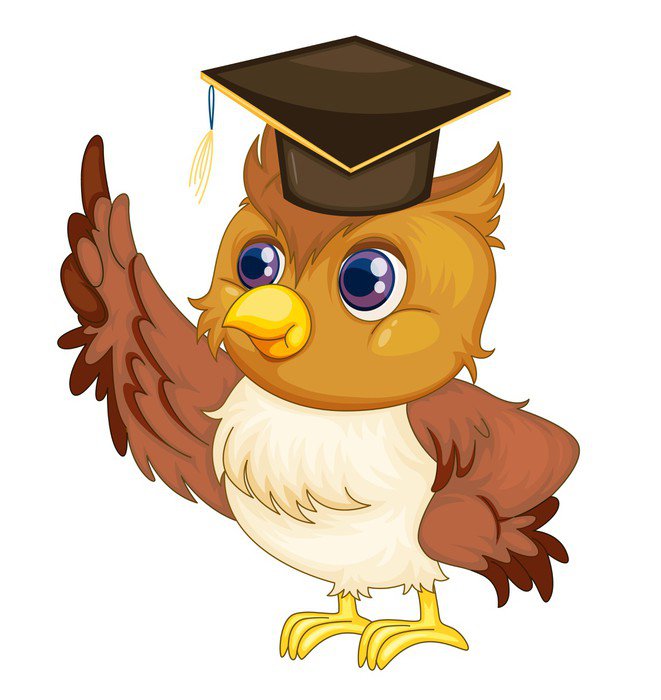 Miło jest nam ogłosić czołowe wyniki I etapu Konkursu na Mistrza Tabliczki Mnożenia Klas Czwartych, w którym mieli szanse wziąć udział wszyscy uczniowie klas 4a i 4b. Do zdobycia było łącznie 41 punktów. Oto lista najlepszych:Gratulujemy osiągniętych wyników i do zobaczenia w drugim etapie w grudniu, kiedy znów wszyscy uczniowie spróbują swoich sił w zdobywaniu matematycznych szczytów.(Oprac.: Wojciech Dąbrowski)KLASA 4 A1.Kira Galagan (36 pkt.)2.Emil Halczuk (35 pkt.)3.Lena Mrugalska (31 pkt.)KLASA 4 B1.Anastasiia Khomich (38 pkt.)2.Anton Kovalenko (36 pkt.)3.Mikhailo Bolshedvorskyi (32 pkt.)3.Izabela Pawlikowska (32 pkt.)KLASA 4 A i 4 B W UJĘCIU ŁĄCZNYM1.Anastasiia Khomich (38 pkt.)2.Kira Galagan (36 pkt.)2.Anton Kovalenko (36 pkt.)